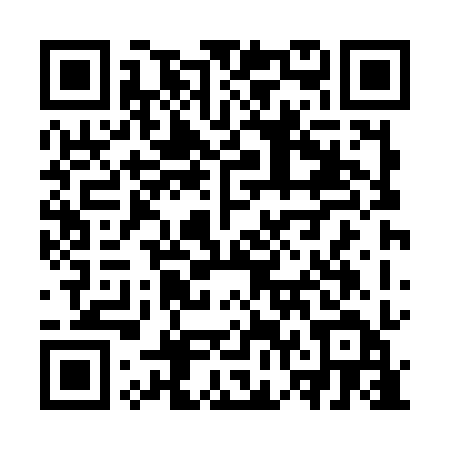 Ramadan times for Straszow, PolandMon 11 Mar 2024 - Wed 10 Apr 2024High Latitude Method: Angle Based RulePrayer Calculation Method: Muslim World LeagueAsar Calculation Method: HanafiPrayer times provided by https://www.salahtimes.comDateDayFajrSuhurSunriseDhuhrAsrIftarMaghribIsha11Mon4:314:316:2212:104:035:585:587:4312Tue4:284:286:2012:104:046:006:007:4513Wed4:264:266:1812:094:066:026:027:4714Thu4:234:236:1612:094:076:046:047:4915Fri4:214:216:1312:094:096:056:057:5116Sat4:184:186:1112:084:106:076:077:5317Sun4:164:166:0912:084:116:096:097:5518Mon4:134:136:0612:084:136:106:107:5719Tue4:114:116:0412:084:146:126:127:5920Wed4:084:086:0212:074:156:146:148:0121Thu4:064:066:0012:074:176:156:158:0322Fri4:034:035:5712:074:186:176:178:0523Sat4:004:005:5512:064:196:196:198:0724Sun3:583:585:5312:064:216:206:208:0925Mon3:553:555:5012:064:226:226:228:1126Tue3:523:525:4812:054:236:246:248:1327Wed3:503:505:4612:054:256:266:268:1528Thu3:473:475:4412:054:266:276:278:1729Fri3:443:445:4112:054:276:296:298:1930Sat3:413:415:3912:044:286:316:318:2131Sun4:394:396:371:045:307:327:329:231Mon4:364:366:341:045:317:347:349:252Tue4:334:336:321:035:327:367:369:283Wed4:304:306:301:035:337:377:379:304Thu4:274:276:281:035:347:397:399:325Fri4:244:246:251:035:367:417:419:346Sat4:214:216:231:025:377:427:429:377Sun4:184:186:211:025:387:447:449:398Mon4:164:166:191:025:397:467:469:419Tue4:134:136:171:015:407:477:479:4310Wed4:104:106:141:015:427:497:499:46